
pořádáv sobotu, dne 6. 9. 2014XXII. KLUBOVOU VÝSTAVURHODÉSKÝCH RIDGEBACKŮ
se zadáním titulůCAJC, CAC, res. CAC, Klubový vítěz (pes / fena), BOS, BOBav neděli, dne 7. 9. 2014IX. KLUBOVOU VÝSTAVURHODÉSKÝCH    RIDGEBACKŮ
se zadáním titulůCAJC, CAC, res. CAC, Nejkrásnější pes / fena, BOS, BOBv areálu ORLÍK HOTEL & RESORT VYSTRKOV (KOZÁROVICE) – okres PříbramRozhodčí *):	Monika Pehr (Německo)	sobota – psi, neděle - feny
 	Karin Van Klaveren (Německo)	sobota – feny, neděle – psi1. uzávěrka přihlášek:	6. července 20142. uzávěrka přihlášek:	4. srpna 2014Kontakt: 	Tereza Rajdlová, Nad Hřištěm 583, Kamenné Žehrovice, 273 01e-mail:	tereza.rajdlova@ckrr.cz tel:	724 048 379
www.ckrr.czVÝSTAVNÍ  POPLATKY:
Pes ve třídě baby, dorostu, čestné a veteránů nemůže být považován za prvního psa.Pro platbu poštovní poukázkou typu A je adresa majitele účtu: Český klub rhodéských ridgebacků, Jungmannova 25, 110 00 Praha 1.Pro platbu převodním příkazem je číslo účtu: 19-9943880227/0100 IBAN CZ9701000000199943880227SWIFT: KOMBCZPP Komerční banka a.s., Spálená 51, Praha 1Pouze zahraniční vystavovatelé mohou výstavní poplatky hradit na místě a to s příplatkem ve výši 5 EUR za každého psa a za každou soutěž.  Nezúčastní-li se zahraniční vystavovatel výstavy z jakéhokoliv důvodu, je povinen výstavní poplatek uhradit dodatečně a tento na něm bude klubem vymáhán.Spolumajitelství psa musí být prokázáno zápisem v průkazu původu psa.REKLAMA V KATALOGU VÝSTAVY pro členy (nečlen – dvojnásobek ceny pro členy):černobíle - celá strana A5 	800,- Kč 	(polovina strany A5 - 400,- Kč)barevně - celá strana A5 		1.200,- Kč 	(polovina strany A5 - 600,- Kč)Reklamy zasilejte na email tereza.rajdlova@ckrr.czPROGRAM  VÝSTAV:8.00 - 9.15 hod.	přejímka psů9.30 hod.	zahájení výstavy10.00 - 17.00 hod.	posuzování v kruzích	17.00 - 19.00 hod.	soutěžeSOUTĚŽE (pouze 6. 9. 2014):Chovatelská skupina, Nejhezčí pár, Dítě a pes, Junior handling - Mladý vystavovatel, Nejlepší hlava - pes a fena, Nejlepší ridge, Nejlepší pohyb pes a fenaNejlepší plemeník – soutěží pes a nejméně 5 jeho potomků, kteří byli na výstavě posouzeni. Hodnotí se typ a kvalita odchovu. Plemeník musí být na výstavě posouzen v jakékoliv třídě.Přihlášky do soutěží Nejlepší hlava - pes a fena, Nejlepší ridge, Nejlepší pohyb – pes a fena mohou být přijaty pouze v řádném termínu uzávěrky.Přihlášky pouze do soutěží Chovatelská skupina, Nejhezčí pár, Dítě a pes, Junior handling - Mladý vystavovatel a Nejlepší plemeník mohou být podány také v den výstavy a to u ředitele výstavy do 11.00 hodin a mohou se zúčastnit pouze psi, kteří budou na výstavě posouzeni.TŘÍDY:Rozdělení do tříd se řídí výstavním řádem ČMKU a je uvedeno na přihlášce. Pes musí dosáhnout předepsaného věku pro zařazení do třídy nejméně jeden den před výstavním dnem.Třída čestná je přístupná pro psy a feny, kteří získali titul Interšampion, Šampion, Klubový vítěz, Vítěz speciální výstavy, Národní vítěz. V této třídě je možné představit psa, bez nároku na CAC. Zadává se známka a pořadí. Výborný 1 se nemůže účastnit soutěže o titul BOB. TITULY:V každé třídě se určuje pořadí 1 - 4.CAJC – tento titul může rozhodčí zadat psu a feně, kteří získali známku výborný 1 ve třídě mladých.CAC – tento titul může rozhodčí zadat psu a feně, kteří získali známku výborný 1 v mezitřídě, ve třídě otevřené, pracovní a vítězů.res. CAC – tento titul může rozhodčí zadat psu a feně, kteří získali známku výborný 2 Nejkrásnější štěně výstavy, Nejkrásnější dorost výstavy – zadává se v soutěži mezi psem a fenou oceněnou velmi nadějnou 1 ve třídě štěňat a ve třídě dorostu Nejkrásnější mladý výstavy – zadává se v soutěži mezi psem a fenou oceněnou CAJC ve třídě mladýchKlubový vítěz pes, fena (6.9.2014) – titul se zadává v soutěži mezi vítězi mezitřídy, třídy otevřené, pracovní a vítězů, kteří byli oceněni známkou výborný 1 a titulem CAC a to zvlášť u psů a zvlášť u fen a je udělován bez ohledu na členství majitele v ČKRR.Nejkrásnější pes, fena (7.9.2014) – zadává se v soutěži mezi vítězi mezitřídy, třídy otevřené, pracovní a vítězů, kteří byli oceněni známkou výborný 1 a titulem CAC a to zvlášť u psů a zvlášť u fen. Nejlepší veterán – zadává se v soutěži mezi psem a fenou, kteří získali známku výborný 1 ve třídě veteránů.Vítěz plemene BOB – do soutěže nastupují Nejkrásnější mladý výstavy (pes nebo fena), pes a fena s titulem Klubový vítěz pes / fena (Nejkrásnější pes / fena) a Nejlepší veterán (pes nebo fena).Vítěz opačného pohlaví BOS – do soutěže nastupují mladý pes/fena, nejlepší veterán pes/fena a nejlepší jedinci pes/fena opačného pohlaví než je jedinec, který obdržel titul BOB.Udělení titulů není nárokové – rozhodčí má právo titul neudělit.VETERINÁRNÍ PODMÍNKY:• psi musí být klinicky zdraví• psi již nepotřebují doklad o klinickém vyšetření jejich zdravotního stavu• psi musí být vybaveni pasem pro malá zvířata nebo očkovacím průkazem obsahujícím záznam, že pes byl v době 21 dnů do jednoho roku před konáním výstavy očkován proti vzteklině a je v imunitě proti psince, parvoviróze a leptospiróze. Psi pocházející z členských zemí EU a třetích zemí musí být doprovázeni platným pasem pro malá zvířata a musí splňovat podmínky dané nařízením Evropského Parlamentu a Rady 998/2003 ze dne 26. 5. 2003.DOKLADY POTŘEBNÉ PRO ÚČAST NA VÝSTAVĚ:- vstupní list na výstavu, doklad o zaplacení výstavního poplatku, průkaz původu psa, očkovací průkaz nebo pas s platným očkováním VŠEOBECNÉ PODMÍNKY:K přihlášce psa na výstavu je nutno přiložit fotokopii jeho průkazu původu, kopii dokladu o zaplacení výstavního poplatku, certifikát o zkoušce (pro třídu pracovní) a kopii šampionátu (pro třídu vítězů a třídu mimo konkurenci). Bez doložení kopie certifikátu o pracovní zkoušce nebo šampionátu bude pes / fena zařazen/a do třídy otevřené.Pořadatel si vyhrazuje právo nepřijmout přihlášku bez dokladu o zaplacení výstavního poplatku. V případě, že tato přihláška bude přijata a pes uveřejněn v katalogu, zavazuje se vystavovatel zaplatit výstavní poplatek dodatečně i v případě, že se výstavy nezúčastní.Pro rozlišení plateb při první a druhé uzávěrce rozhoduje datum poštovního razítka na obálce se zaslanou přihláškou.Přihlášky odeslané po datu druhé uzávěrky mohou být přijaty jen po předcházející dohodě vystavovatele s pořadatelem.Pes může být přihlášen jen do jedné třídy. Přeřazování psů po 2. uzávěrce již není možné. Přijetí psa na výstavu bude mailem potvrzeno vstupním listem nejméně 7 dní před výstavou.Pořadatel výstavy nezodpovídá za škody způsobené psem nebo vystavovatelem ve všech prostorách areálu místa konání včetně prostor ubytovacích. Tyto jdou výhradně k tíži vystavovatele. Pořadatel nenese odpovědnost za úhyn nebo ztrátu psa. Volné pobíhání psů není dovoleno. Kousaví psi musí být opatřeni náhubkem.Neúčast na výstavě z jakýchkoliv důvodů nemůže být důvodem k nároku na vrácení výstavního poplatku. Vystavovatel souhlasí s uvedením své adresy v katalogu.*) Pořadatel si vyhrazuje změnu či doplnění rozhodčích.PROTESTY:Protest proti rozhodnutí rozhodčího není přípustný. Protestovat lze pouze z formálních důvodů pro porušení výstavních předpisů a propozic. Protest musí být podán písemně, současně se složením jistiny 500 Kč a pouze v průběhu posuzování v kruzích. Nebude-li protest uznán, jistina propadá ve prospěch pořadatele výstavy.UBYTOVÁNÍ:Ubytování přímo v areálu konání výstavy Hotel Orlík Vystrkov v jedno- až čtyřlůžkových pokojích ve třech ubytovacích kapacitách, hotel, garni a vilách, alternativně ve vlastním stanu, objednávky na www.hotelorlik.czUbytování v okolí. Velký Vír- Kožlí, www.velkyvir.cz                            Rekreační středisko Pukňov, www.rs-puknov.eu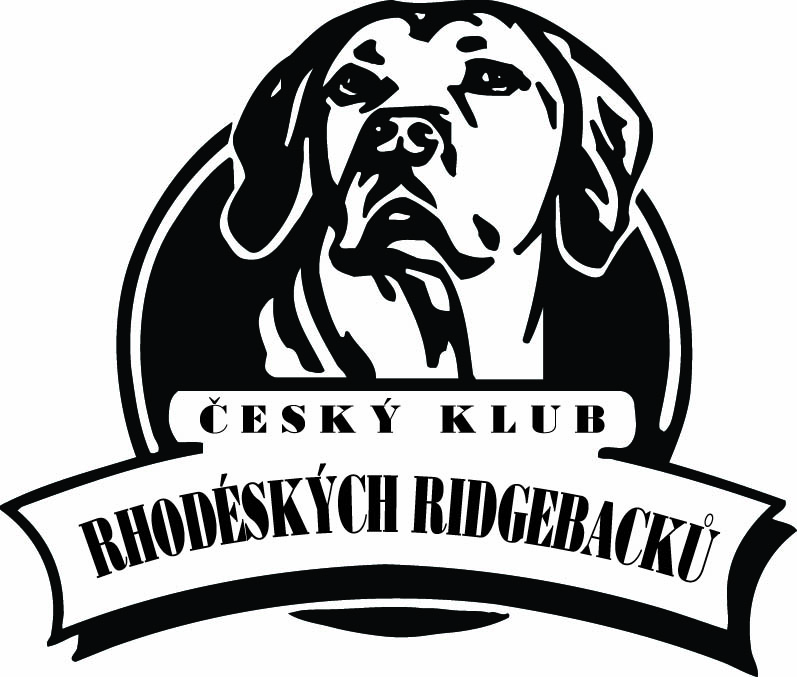 ČESKÝ KLUB

RHODÉSKÝCH

RIDGEBACKŮKlubová výstava 6.9.1. uzávěrka2. uzávěrkačlen / nečlen / zahr. vyst.člen / nečlen / zahr. vyst.první pes (vč. katalogu)700 Kč / 900 Kč / 45 EUR900 Kč / 1100 Kč / 55 EURdruhý a další pes (bez kat.)550 Kč / 750 Kč / 40 EUR700 Kč /  900 Kč  / 50 EURtřída baby, dorostu200 Kč / 300 Kč / 15 EUR300 Kč /  400 Kč  / 20 EURtřída čestná200 Kč / 300 Kč / 15 EUR300 Kč /  400 Kč  / 20 EURtřída veteránůzdarmazdarmaKlubová výstava 7.9.1. uzávěrka2. uzávěrkačlen / nečlen / zahr. vyst.   člen / nečlen / zahr. vyst.první pes (vč. katalogu)700 Kč / 900 Kč / 45 EUR900 Kč / 1100 Kč / 55 EURdruhý a další pes (bez kat.)550 Kč / 750 Kč / 40 EUR700 Kč /  900 Kč  / 50 EURtřída baby, dorostu200 Kč / 300 Kč / 15 EUR300 Kč /  400 Kč  / 20 EURtřída čestná200 Kč / 300 Kč / 15 EUR300 Kč /  400 Kč  / 20 EURtřída veteránůzdarmazdarmaOba dva dny 6.9.-7.9.1. uzávěrka2. uzávěrkačlen / nečlen / zahr. vyst.   člen / nečlen / zahr. vyst.první pes (vč. katalogu)1300 Kč / 1700 Kč / 80 EUR 1700 Kč / 2100 Kč / 100 EURdruhý a další pes (bez kat.)1000 Kč / 1400 Kč / 70 EUR1300 Kč / 1700 Kč / 85 EURtřída baby, dorostu  300 Kč /   500 Kč / 25 EUR  500 Kč /  700 Kč / 35 EURtřída čestná  300 Kč /   500 Kč / 25 EUR  500 Kč /  700 Kč / 35 EURtřída veteránůzdarmazdarmaSoutěže1. uzávěrka2. uzávěrkačlen / nečlen / zahr. vyst.člen / nečlen / zahr. vyst.Chovatelská skupina100 Kč / 150 Kč / 10 EUR100 Kč / 150 Kč / 10 EURDítě a pes, Junior handling100 Kč / 150 Kč / 10 EUR100 Kč / 150 Kč / 10 EURNejhezčí pár100 Kč / 150 Kč / 10 EUR100 Kč / 150 Kč / 10 EURNejlepší hlava - pes100 Kč / 150 Kč / 10 EUR100 Kč / 150 Kč / 10 EURNejlepší hlava - fena100 Kč / 150 Kč / 10 EUR100 Kč / 150 Kč / 10 EURNejlepší ridge100 Kč / 150 Kč / 10 EUR100 Kč / 150 Kč / 10 EURNejlepší pohyb - pes100 Kč / 150 Kč / 10 EUR100 Kč / 150 Kč / 10 EURNejlepší pohyb - fena100 Kč / 150 Kč / 10 EUR100 Kč / 150 Kč / 10 EURNejlepší plemeník100 Kč / 150 Kč / 10 EUR100 Kč / 150 Kč / 10 EUR